مقرر 421 اسرطب الأسرةFMED 421 FAMILY MEDICINE DEPARTMENT of FAMILY and COMM. MEDICINE COLLEGE OF MEDICINEKING SAUD UNIVERSITY1439/14402018/2019(Updated January 2 , 2019)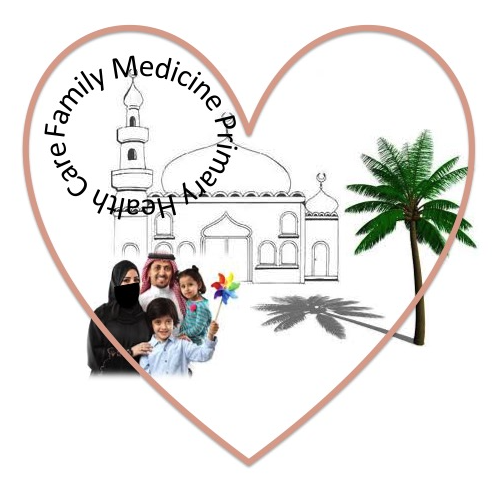 General information:Course Title					:  Family Medicine 	Course Code & Number			:  FMED 421	Credit hours					:  6 hours	Course duration				:  4 – 5 weeks        Department Chairman			:  Dr. Amr Jamal 	People You May Meet (Males):You will meet some of the Doctors from the Department of Family and Community Medicine, many of whom may be involved in the teaching.Course Organizer (Males)Dr Abdullah Alrasheed, MBBS, SBFM, CFDMConsultant in Family Medicine and Diabetes, DRABDULLAH99@hotmail.comTutors:1. Prof. Eiad Al-Faris, MBBS, MSc, MRCGP, MMed, Professor of family medicine & medical education, efarisx2@gmail.com 2. Prof. Jamal S. Jarallah, MBBS, MRCGP, Professor and Consultant in family medicine and Biomedical Ethics, jaljarallah@gmail.com3. Prof. Sulaiman Al-Shammari, MBBS, FRCGP, Professor and Consultant Family Medicine, sulaiman@ksu.edu.sa4. Prof. Mohd Al-Rukban, MBBS, SBFM, ABFM   Professor and Consultant Family Medicine mrukban@ksu.edu.sa 5. Prof. Hamza Abdul Ghani, MBBS, DPHC, ABFM, FRCGP (UK), MMEd Professor of Medical Education & Family Medicine, hamzaabg@gmail.com6. Prof. Yousef Al-Turki, MBBS, ABFM,Professor and Consultant Family Medicine, yalturki@ksu.edu.sa7. Dr. Amr Jamal, MBBS, SBFM, ABFM, MRCGP [Int.], Associate Professor and Consultant of Family Medicine, Specialist in Medical Informatics, amrjamal@KSU.EDU.SA8. Dr. Hussein Saad,  MRCP, Assistant professor and Consultant in Family Medicine, hsmamin@gmail.com9. Dr. Sayed Irfan, MRCGPI , Assistant professor and Consultant in Family Medicine,    irfankarim1969@gmail.com 10.  Dr Abdul Aziz Al-Dhoayani, MRCGP(Int.),SBFM,ABFM,COE(C),AF(C),    Assistant Professor, Consultant in Family Medicine, Care of Elderly, and Home Health Care, drodhayani12@yahoo.com11. Dr Mohammed Batais, MBBS, SBFM, ABFM, CFDM, CFCDMAssistant Professor and Consultant in Family Medicine, Diabetes and Chronic Disease Management, drmohammed34@gmail.com12. Dr Turky H Almigbal, MBBS, SBFM, ABFM, CFDM, CFCDMAssistant Professor and Consultant in Family Medicine, Diabetes and Chronic Disease Management, talmigbal@KSU.EDU.SA13. Haytham I. Alsaif, MBBS, MPH, SBFM, ABFM Assistant Professor of Family Medicine, hayalsaif@KSU.EDU.SA14. Dr Saad Alsaad , MBBS, SBFM, ABFM, CFGMAssistant Professor and Consultant in Family Medicine, and Geriatric  salsaad@KSU.EDU.SAPEOPLE YOU MAY MEET: (Females)You will meet some of the Doctors from the Department of Family and Community Medicine and other sectors.Course Organiser (Females)Dr. Norah Alshehri, MBBS, SBFM, ABFM, MSc in Diabetes, Assistant Professor and Consultant in Family Medicine and Diabetes, KSU , drnora@ksu.edu.saTutors:Prof. AlJohara AlQuaiz, MBBS, MSc, MRCGP, Professor and Consultant in Family Medicine, KSU     jalquaiz@yahoo.comProf. Norah Al-Rowais, MBBS, MSc, KSUF, Professor and Consultant in Family Medicine, KSU     nrowais@ksu.edu.saDr. Aljohara Almeneessier, MBBS,MSc, Associate Professor and Consultant in Family Medicine, KSUaalmeneessier@ksu.edu.sa Dr. Nada A. AlYousefi, MBBS, SB-FM, AB-FM, IBCLC, Associate professor and Consultant in Family Medicine, KSU         nalyousefi@ksu.edu.sa Dr.Lemmese Alwatban, MBBS, CCFP,MCISc, Assistant Professor and Consultant in Family Medicine, Women Health and Sexual Medicine, KSU lalwatban@ksu.edu.sa TABLE OF CONTENTS							                                        PAGECourse Description and Goals	1Course Objectives	2Teaching and Learning Methods	7Lectures	8Student Led Seminar	15Team Based Learning	25 Case Based Discussion and Evidence Based Medicine	31Directed Self Learning	35 Clinical Attachment	35Assessment	37Learning Resources	38Guidelines for Presentation	40Important Remarks	42Appendices	44Course Description and GoalsFMED 421 in family medicine is a fourth-year course that will introduce the principles and concepts of family medicine to medical students. In addition, the students will be oriented to the health care system and primary health care services in Saudi Arabia. We will adopt varieties of teaching and learning strategies, such as lectures, students led seminars, and case based discussion. Coupled with the newly adopted strategies; we will also use the team based learning to enhance a collaborative learning.AimThe aim of this course is to produce medical students who will be able to:Adopt a scientific approach to the practice of family medicine Demonstrate an aptitude in patient-centered care and managementParticipate in a community oriented practice activitiesCommunicate effectively and sympathetically with patients, colleagues,  and  their families Practice within a multi-professional teamDeliver the ethical and professional behaviors in health practiceMake initiatives for personal and professional developmentCourse Objectives:This is an outcome based education course, and the objectives are grouped under FIVE main THEMES.Principles of Family Medicine and Primary Health Care ServicesSkilled PhysicianCommunication and ConsultationHealth PromotionProfessionalism At the completion of the course, each student will be expected to master the core competencies related to each theme:(Competence-Based Framework including themes)1- Principles of Family Medicine and Primary Health Care Services		Knowledge	 	 	1.1 Describe elements of family medicine and their basic concepts in delivering primary care services	1.2 Define concepts and historical differences of primary health care (PHC), family medicine and general practice	1.3 Identify roles of PHC and family medicine in health care system in Saudi Arabia and worldwide.	1.4 Recognize importance of continuous coordinated care to all individuals and their families within family medicine practice		 	 	 	Cognitive Skills	 	 	1.5 Integrate comprehensive care to the population within their community to address physical, psychological and social factors (bio-psycho-social model).	2- Skilled Physician	Knowledge	 	 	2.1 Clinical guidelines for diagnosis and management of common (acute, chronic and life threatening) problems presenting in primary health care among different age groups.	2.2 Identify and describe different strategies to promote patient’s compliance.	 	 	Cognitive Skills	 	 	2.3 Formulate appropriate patient assessment to the clinical setting	2.4 Provide best available and comprehensive evidence-based health care for patients according to their age and gender.	2.5 Use of appropriate drugs, investigation and time.	2.6 Interpret common investigations related to the practice of family medicine.	Psychomotor	 	 	2.7 Conduct a focused history, and combining appropriate level of detail with efficient use of time	2.8 Perform accurate and appropriate physical examination to the presenting problem		3- Communication and Consultation	Knowledge	 	 	3.1 To outline principles and importance of communication skills with patients and colleagues	3.2 To describe the role of a multidisciplinary approach in patient care		Cognitive Skills	 	 	 3.3 Recognize hypothetical deductive model and other diagnostic problem-solving styles regarding common presenting complaints in PHC.		Interpersonal Skills & Responsibility	3.4 Demonstrate effective consultation skills according to different consultation models.3.5 Illustrate methods of breaking bad news	3.6 Demonstrate skills of interacting with difficult patients	3.7 Explore and respect patient's agenda.	 	Psychomotor	 	 	3.8 Demonstrate verbal and non-verbal patient-centered communication	4- Health Promotion	Knowledge	 	 	4.1 Describe morbidity pattern in PHC and factors leading to variations among practices.	4.2 Describe the role of screening and periodic health assessment in promoting patients and community health.	Cognitive Skills	 	 	4.4 Explain basic principles in preventing and controlling communicable and non-communicable diseases in the hospital and community.	4.5 Identify impact of chronic diseases and disabilities on individual, families and society.	5- Professionalism Knowledge	 5.1 Describe concepts in patient safety	Cognitive Skills	 	 	5.2 Plan appropriate directed-self learning (DSL) activities based on the best available resources.		Interpersonal Skills & Responsibility	5.3 Demonstrate professional and ethical standards to patients and colleagues	5.4 Respect patient's rights and confidentiality.	5.5 Respect patient's autonomy and willingness to involve people for their own health		 	 	 	Psychomotor	 	 	5.6 Demonstrate appropriate skills for topic presentation			Teaching and Learning Methods The learning process will be conducted as follow:LecturesStudent Led Seminars (SLS)Case Based (Presentation) Discussion with Evidence Based MedicineTeam Based Learning (TBL)Clinical attachmentLecturesThe lectures will be prepared and presented by tutors, which will be mostly conducted in the first week. The time allocated for each lecture will range from 60 to 120 minutes. The lectures will include the following topics:Breaking bad newsSexually transmitted infectionsObjectives of Lectures:By the end of each session, students will be able to:PHC Principles and Health System in Saudi ArabiaIdentify the causes of adverse health situations in both developed and developing countries       Explore the World Health Organization declaration of healthDescribe Saudi’s Strategies for PHC and its implementationCompare the practice of PHC with hospital settingsDescribe the current PHC situations and challenges facing Family Medicine Specialty.Family Medicine: Principles and PracticeOutline the history of Family Medicine DevelopmentExplain the desirable qualities of a Family Physician.Address the concepts of Family Medicine, including its definitionConsultation SkillsDemonstrate the skills necessary for patient-centered questioningIdentify different models of consultationExplain how an effective consultation model can improve patient’s satisfaction within their psychosocial environmentApply consultation skills in dealing with common health problemsPractice integration of communication skills with consultation skillsData InterpretationInterpret the results of the following:Complete Blood Count (CBC) findings including types of anemia and PolythycaemiaLiver function testsThyroid disordersMetabolic bone disorders including Calcium, Phosphate, and Vitamin DUrine and stool analysisHepatitis B markersIdentify the role of a family physician to patients regarding the laboratory findingsECG InterpretationStudent should be able to complete the following tasks:Calculate Heart rateDetermine the axis deviationDetermine type of the rhythmDiagnose all degrees of heart block (1st, 2nd type 1, 2nd type2, and third degree heart block)Diagnose bundle branch block (Rt and Lt)Diagnose main types of arrhythmia: Atrial fibrillation, Atrial flutter, Ventricular tachycardia, Ventricular Fibrillation, WBW, SVT, sinus tachycardia, prolong QT-interval, sinus arrhythmia and bradycardia.Diagnose ischemic changes with determining heart anatomy involved.Diagnose pericarditis and LVH. Patient safetyBy end of this session the student will be able to understand:Elements of Quality The concept of  accreditationWhat does it mean by policy and procedure?Patient safety areasMeaning by ROPMeaning by OVRPatient CounselingUnderstand the concept of patients’ counseling Appreciate theories and approaches to counseling Recognize values in counseling Application of knowledge to solve patients’ problemsHealth care for the Elderly and Home Health CareWhat is aging?What is the meaning of geriatric medicine?General principles of geriatric care Common geriatric syndromes Comprehensive geriatric assessment Common home care servicesHome care teams and their roles in medical practice.Home safetyEvidence Based ApproachSkills in searching for evidenceHow to construct a clinical questionPICOSources of Evidence:Clinical evidenceGuidelinesUp-to-dateCochrane Domestic violenceDefinitions and TerminologyEpidemiology of domestic violence (DV)Types and causes of DVIdentification of family members most vulnerable to commit or be victims of DVSymptoms and signs of IPVConsequences of DVWhy is DV missed?Physician role in DVMethods to address DV during the consultationIndicators of danger (red flags) and safety planWhy do survivors not leave the abuser?How to properly document a DV caseEpidemiology, history and exam findings that suggest child abuseHow to report DV in KSAPrescribing in Family PracticeWriting prescriptionsCost-effective prescribingMedicine Management and ConcordanceAdverse drugs reactionsPrescribing for special groupsCommunication SkillsDefinitionEffective communication with patientsEffective communication with colleaguesEffective listening, language, and non-verbal skills to be usedPatient Education and Health PromotionDefinition of health educationDefinition of health promotionLevels of health promotionHealth promotion planningApproach to Manage Difficult PatientWho is the difficult patient?Identification of  the patient, physician, and health system factors that can lead to difficult encountersManagement of difficult patient15.              Breaking Bad News Reasons communicating bad news is important.Strategy approaches to deliver bad newsGetting started What does the patient know? How much does the patient know? Sharing the information Responding to patient and family feelings Planning and follow-upExamples how to break news for reports of cancer, hepatitis C or B, newly discovered diabetes, the result of HIV positive….Role playing / Video 16.             Sexual Health and Sexually Transmitted Infections
1- Method to take a sexual history 
2- Discussion about the different forms of sexual dysfunction 
2-List of common sexually transmitted infections and risk factors 
3- Discussion about the differential diagnosis of:
▪ Vaginal and urethral discharge
▪ Ulcerative and non-ulcerative genitalia
▪ Pelvic pain and dysuria
4- List of the possible sexually transmitted infections among heterosexual and homosexual person
5- Investigation, diagnosis and management of sexually transmitted infections.
6- Methods of prevention
7- Complications of sexually transmitted disease.
8- Dermatological pictures of different sexually transmitted infectionStudent Led Seminar:Student led seminars to involve activities presented by students and supervised by tutors. The topics included in these activities are:Instructions for Presentation of SLS:Students will be divided into groups according to number of SLS, and directed by the leaderEach group will be supervised by a tutor according to the schedule’s distribution The PowerPoint presentation will be revised by the tutor early before presentation (at least one week)The presentation will cover the objectives already listed in student guidelinesThe presentation will be updated and include evidence-based reference to the guidelinesEvery student will participate in the presentation.The evaluation form will be used to evaluate every student separately How the session is to be conductedFirst 5 minutes, and 5 MCQs of single best answer will be prepared by the group and presented on screen for students to give their answers 60 minutes are allowed to present the contentThe presentation guidelines in student guide should be followed. The content will be supervised by the Tutor20 minutes for Cases discussion and Role Play.5 minutes will be used for the 5 MCQs, and to be answered by the same method as above.30 minutes for the tutor to give his feedback, and discuss the cases that will be beneficial for students. N.B:The Groups to present the presentation should attend 10 minutes earlier before the tutor arrives.Objectives of Student Led Seminars:The Students are expected to cover the following presentation objectives Approach to obese patientTo define obesity and classify the degree of obesity based on BMI, waist circumference and waist-hip-ratioTo understand  the prevalence of obesity in Saudi ArabiaTo understand methods to prevent obesity in the communityTo know the common causes of obesity in the communityTo recognize common health problems associated with obesityTo understand the evidence based approach to reducing weight (exercise, dieting, drug treatment, and bariatric surgical interventionTo understand the roles of health team, medical students, and school health professionals in addressing the problems of obesity in the communityReference: Oxford handbook of General practice  Common Psychiatric problems To understand the prevalence of anxiety, depression, and somatic symptom disorder in Saudi ArabiaTo understand the etiology of anxiety, depression and somatic symptom disorderTo understand the clinical features and management of anxiety in a family medicine settingTo understand the clinical features and management of depression in a family medicine settingTo understand the clinical features and management of psycho-somatic illness in a family medicine settingTo have knowledge of counseling and psychotherapy in the management of common psychiatric problems in family medicineTo understand appropriate time to consult a psychiatristReferences:Oxford handbook of General practice Smoking and Substance AbuseEpidemiology of smoking in Saudi ArabiaRisks of smoking (Morbidity and Mortality) Effect of passive smoking on pregnancy, children, ….Helping the smoker to quit with smoking cessation aids and overcoming nicotine withdrawal symptomsRole of PHC physician “smoking cessation clinic’ Update of the smoking cessation medication in pharmacological management Nicotine preparations, Varenicline, Bupropion, …….Factors that lead to substance abuseHighlighting  types of substance abuseMethod to approach subjects with substance abuseReferences National Institute for Health and Care Excellence GuidelinesChanges in Bowel HabitsDefine constipation and diarrheaDiscuss the definition, etiology and classification of irritable bowel syndrome (IBS) Explain how to diagnose IBS List the alarm symptoms and differential diagnosis Provide a comprehensive management plan and follow up for patients with IBSRecognize when to refer to specialistDemonstrate history taking and physical examination for patients presented with history suggestive of IBS. i.e Role play.Practical: Examination of the Abdomen, how to perform the examination?References NICE guidelines  Upper Respiratory Tract DiseasesRhinosinusitis, Pharyngitis, and Otitis MediaEtiologyRisk factorsRelevant microbiology & virologyImportant of  historical clues and clinical findingsHow to differentiate between viral & bacterial etiologyDiagnostic tests and imagingManagement (symptomatic, antibiotic choice, antiviral therapy)Prevention and complicationsAllergic rhinitisDefinition & classificationAssessment of severity & triggersAllergy testingAllergic rhinitis treatmentReferencesOxford GP handbook, AFP journal, IDSA guidelines, MOH MERS CoV guidelinesApproach to the patient with Back painCommon causes Diagnosis including history, Red Flags,  and ExaminationBrief comment on Mechanical, Inflammatory, Root nerve compression, and MalignancyRole of primary health care in managementWhen to refer to a specialistPrevention and EducationPractical: Approach to perform musculoskeletal examination of back and lower limbsReferencesNICE guidelinesWomen’s Health Students should focus on disease prevention, health promotion, and periodic health evaluation for women, which include:1-       Screening for tobacco use, alcohol misuse, intimate partner violence, dyslipidemia, diabetes, blood pressure and depression.2-      Use of Aspirin for primary prevention for CVD. Risks and unique presentations of CVD in women3-      Preconception and contraception counseling of premenopausal women 4-      Counseling of high-risk sexually active women to reduce the risk of sexually transmitted infections. Screening of chlamydia, gonorrhea, and syphilis5-      Screening of cervical cancer, breast cancer, colorectal cancer, and osteoporosis6-      Recommended immunizations for women.7-      Counseling for menopause8. Adolescent health Define adolescent age:  World health organization definitionUnderstand adolescent’s physiological and behavioral characteristicsRecognize the importance of adolescent health Determine adolescent health problems: physical, psychological and social problems Recognize common adolescent health problems in Saudi Arabia: Retrieved from available evidence-based studies Understand the comprehensive approach to common adolescent health problems in primary health careUnderstand the role of family, school and community in adolescent health careReferencesAdolescents: health risks and solutions: WHO Retrieved May 08, 2017, from http://www.who.int/mediacentre/factsheets/fs345/en/# -Oxford handbook of General practice 9. Maternal and Child healthHealth behaviors and health systems indicators that affect the health, wellness, and quality of life of women, children, and families.Factors affecting pregnancy and childbirth, including preconception health status, Age, access to appropriate preconception and interconnection health care, and povertyHealth risks that include hypertension and heart disease, diabetes, depression, genetic conditions, sexually transmitted diseases (STDs), inadequate nutrition, unhealthy weight, tobacco use and alcohol abuseSocial and physical determinants of maternal healthSocial and physical determinants of infant and child healthHow to improve the health and well-being of women, infants, children, and familiesReferencesCenters for Disease Control and Prevention (CDC)World Health Organization Screening and PreventionTo define screening/prevention and its uses in family practiceTo understand the criteria for screening testsTo identify screening types and examples of targeted people for each type To identify appropriate approaches for prevention and screening of the common problems in primary careTo explain pros and cons of screeningTo justify the rationale for selection of a screening test with practical case /condition. Examples include Ca. breast, Ca. colon, Ca. prostate cancer,…….References: NICE Guidelines                   Oxford Hand Book of General Practice 4TH Edition.Team Based LearningA method of learning aiming to encourage students to participate in the teaching sessions focusing on more than one group contrary to student-led-seminar that focuses on only one group. Students should be accountable for pre-class preparation. The topics included in these activities are:Diabetes MellitusHypertensionIHD, Dyslipidemia and CV Risk AssessmentBronchial AsthmaApproach to a Patient with HeadacheOsteoporosis Four components of TBL are:Permanent student teamsReadiness assurance testApplication activitiesTimely feedbackHow is a typical TBL session conducted? Pre-session preparationStudents will study the assigned materials and prepare before the TBL’s session First step {Readiness Assurance} (45 minutes)The students are divided into groups. The instructor will start the session by distributing the Pre-Test of MCQ, short answers, fill the gap, … as a quiz. (Readiness Assurance Process (RAP) will be answered by individual students and collected by the instructor. Name and Computer No. are recorded, and will be marked 1 out of 2.Then students take the same the test again as a team, and come to a consensus on the answers.The answers will be discussed by students’ team memberStudents receive immediate feedback on the team test.Second step (45 minutes)The instructor will distribute the clinical cases relating to the objectives of the session. All groups will be responsible for the same case.A time will be given to the groups to answer the questions relating to cases.Each group will start to discuss the case and comments will be raised from the groups (During the discussion, the case is presented on screen). The tutor may add comments after exhaustion of all teams’ discussion.Third step (30 minutes)The rest of the 30 minutes could be used by the tutor for a presentation to highlight the important points discussed in this session and especially those the students do not understand. Objectives of Team Based Learning:Diabetes MellitusEpidemiology of Diabetes in Saudi Arabia and  worldwideDiagnosis of diabetes, recent guidelines for diagnosis and classificationScreening for diabetesHighlight on pre-diabetes and prevention of  diabetes complicationsApproach to a diabetic patient in a clinicRole of diabetes team in management of diabetes and Goals to be achieved in managing HbA1C, LDL, HDL, Trig. and for Blood GlucoseImportant aspects of the clinical examination, focusing on LL examination, Eye, ...Essential Investigations (regular visits and annual medical checkup)Update in Management of type 2 diabetes that includes education, life style modification, role of diet and exercise Highlights for oral medications like Biguanides, Sulphonylurea, Glitazones, Incretins, DPP 4 inhibitors, Meglitinides, Liraglutide, Insulin typesAnnual medical check upPractical: Examination of the lower limbs in a diabetic patient. Method of Examination ReferencesStandards of Medical Care in Diabetes—2018 Abridged for Primary Care Providers American Diabetes Association http://clinical.diabetesjournals.org/content/diaclin/early/2017/12/07/cd17-0119.full.pdfHypertensionEpidemiology in Saudi ArabiaDiagnosis of hypertension, and recent guidelinesDescribe the epidemiology of hypertension in Saudi Arabia.Discuss the reasons to control hypertension and the measures of prevention.Outline the diagnosis of hypertension based on recent guidelines.Distinguish the different methods for diagnosis of hypertension such as measurement, role of “Ambulatory BP Monitoring” ABPM, Home monitoring).Provide a comprehensive approach for hypertensive patient in clinicList the risk factors of hypertension.List the essential Investigations (Routine and Optional, especially for young)Recognize the target organs damage (TOD)Discuss the management of hypertension, non-pharmacological and pharmacological and focus on certain chronic illnesses like Diabetes, IHD, Stroke, heart failure,Compare the choices of antihypertensive medication and its indications.     ◙ Practical: Examination of CV system, and how to do BP measurement?References: JNC 8, NICE guidelines  CVD, Dyslipidemia and Risk Assessment of cardiovascular diseases Describe the pathogenesis and etiology of coronary artery diseaseDiscuss the primary prevention of cardiovascular disease (CVD)List the CVD risk factors Compare various CVD risk assessment tools Provide a comprehensive management for patients with acute coronary syndrome (ACS) Define the goals of LDL, HDL and triglycerides to be achieved.Discuss the AHA/ACC 2013 guidelines for management of dyslipidemia Recognize the medications for high cholesterol e.g., statins and ezetimibeRecognize the medication for high triglyceride e.g. fibrates, nicotenic Acid and omega-3References:American Heart Association (AHA)American College of Cardiology (ACC) 2013Headache  Common types of a headache “A migraine, Tension headache, Cluster headache”Clinical approach to patient with a headacheRed Flags and indications for further investigations, like CT brain, and MRIA brief comment on migraine, tension headache, cluster headache, benign intracranial tension, temporal arteritis, space-occupying headaches.Roles of primary health care physician in the management of “Drug treatment and Prophylaxis,” like propranolol, topiramate, amitriptyline, ….Types of investigations to be requested if neededWhen to refer to a specialistReferences Canadian Guideline for primary care management of a headache In adults (Canadian Family Physician) Retrieved August 8, 2017 from http://m.cfp.ca/content/61/8/670.full.pdfBronchial asthmaDiagnosis of Asthma in children and adultsHistoryClinicalUse of Peak Expiratory Flow Rate (PEFR) for diagnosisInvestigations “PFT; Spirometry”Trigger factors of AsthmaHighlight on COPD “Diagnosis by PFT and Treatment”Assessing the severity of AsthmaExercise induced asthma (triggers and management)Management of AsthmaRescue managementProphylaxisHow to use different types of inhalers Asthma education for patient about method to use inhalers properly      ◙    Practical: Examination of the Respiratory system (chest). Process of Examination References GINA guidelines   Downloads/GINA_Pocket_2015-١%20(1).pdf (Pocket Guide for Asthma Management and Prevention)Osteoporosis Definition of Osteoporosis and Osteomalacia / RicketsHighlight dangers of Vitamin D deficiencyPrevalence of Osteoporosis in Saudi Arabia and worldwideFactors leading to Osteoporosis and Vitamin D deficiencyMethods patients could be affected Common fractures with osteoporosisVitamin D and ComorbiditiesDiagnosis through:X- RayRole of DXA and how to interpret Normal, Osteopenia [Grades] and OsteoporosisBiochemistryManagement: (Osteopenia and Osteoporosis)Prevention and adviceRole of Vitamin D and CalciumVitamin deficiency during pregnancyRole of medications, such as Alendronate, … to treat osteoporosis ReferencesNICE guidelinesUpToDateCase Based Discussion (CBD) and EBM The Case-based Discussion aims to:Counsel a student’s learning through structured feedbackEnhance clinical decision making, clinical knowledge and patient managementGive a student with an opportunity to discuss their approach to the case and identify strategies to improve their practiceAllow the assessor to share professional knowledge and experienceThe Case-based Discussion objectives to:Applying the basic science knowledge,Connect between the knowledge of the basic and clinical sciences,Develop of clinical reasoning skills, and Develop of social intelligence.Providing students with the opportunity to learn about the practice of evidence based medicine (EBM), including formulating focused questions, acquiring relevant studies, appraising the quality of the study and applying the results to patient care. CBD is actively encouraged during the Log Diary Tutorials.First, all students will be divided into two main groups (A and B)The students will be divided into groups and into 6 sessions.Each group will be in a separate room under the guidance of a tutor. Every student will present the case from his/her log diary for 15 minutes as seen in the clinics For each case presented, student will formulate and answer PICO/EBM question related to the case and present it for 5 -10 minutesEvery student will be evaluated based on the evaluation formEvery student should contact his supervisor, at least one week before the sessionThe “CBD” selected cases will be presented through PowerPoint as follow:Problem (Scenario) selected from the PHC Clinics, followed by Differential Diagnosis / most and least likelyHistory taking “Appropriate questions to be raised to make differential diagnosis  more or less likely”Problem Reformulation, according to available history, then proceed to Examinations including vital signs “physical signs of the positive findings and negative findings related to the problem to be mentioned”Refinement of differential diagnosis “most likely” then proceed to  Investigations “all investigations have to be presented (Do not say normal, present all available investigations done for the patient) and if there are still appropriate investigations not requested, it should be mentioned.”Refinement of differential diagnosis “most likely” and mostly the final diagnosis is reached. then proceed toManagement plan “which diagnosis that has already have been done in the clinic and what is the proper evidence based management to be applied to the patient?” (education, treatment, further investigations, referral, and follow up)EBM presentation based on formulated clinical question (PICO)The time allocated for each presentation is 20 minutes.The Tutor is expected to:Guide the students to select clinical cases commonly encountered in general practice.Contribute when appropriately to the discussion.Provide a constructive feedback to the student after the presentationGive a five-minute brief regarding what has been done and presented by students. Use 10-mark grade to evaluate every student based on the evaluation formList of Suggested Health Problems to be encountered in Case Based Discussion (CBD)URTI "A sore throat, Allergic rhinitis, Sinusitis and Otitis MediaBronchial Asthma, and COPDPatient with a coughDyspepsia, PUD, GERD, and CholecystitisIrritable Bowel SyndromeAbdominal pain for investigationDiarrhea for investigationBleeding per rectum; Hemorrhoids, Anal fissure, CA Colon, Polyps, and Ulcerative colitisLiver problems, Fatty liver, HBV, HCV, and Raised liver enzymesUTI, Cystitis, pyelonephritis, and Urethral dischargeBenign Prostatic HyperplasiaRenal StonesChest pain, SOB for investigationJoint pains, Sports injury, OA, RA, and SLESkin Rash, Acne, Eczema, Warts, Hypo and HyperpigmentationHair fallThyroid disorders, Hyperthyroidism, Hypothyroidism, and Thyroid noduleBreast lumpHeadacheDiabetes, Nephropathy, and NeuropathyHypertensionOedema / Swelling of lower limbsAnemia, IDA, SCA, Normocytic, and MacrocyticPolycythemia; Primary and SecondaryBack pain, Mechanical, and Root nerve compressionPatient with low mood, and anxiety, Short statureOsteoporosis, Vitamin D deficiency, Rickets, and Osteomalacia Vaginal discharge, BleedingMenstrual cycle irregularities, Dysmenorrhea, and MenopauseDizziness, and Tinnitus for investigationCVA, TIA, and peripheral vascular diseaseObesityOthers related to Family Medicine PracticeDirected Self-Learning (DSL)The students will choose 5 topics, other than listed in the schedule. The objectives of each topic will be presented by students, which will be revised by the tutor. Three topics will be chosen by the organizer to be included in the MCQs’ examination.Clinical Attachment Every student is assigned to a PHC center (Ministry of Health) under the supervision of the assigned primary care supervisor and preferred centers from Board Certified Physicians. The student will spend TEN clinical sessions morning/afternoon in King Saudi Medical City. Every student will spend FOUR clinical sessions’ morning/afternoon in PHC Centers of Ministry of Health. The student in the clinical attachment is expected to: • Attend the clinic and encounter patient plan for investigation, management, skills of taking BP, technique of inhalers, PEFR for asthmatic, glucose level checked by glucometer• Learn to perform general and specific examination under supervision• Observing the planning for care and follow-up in the clinic• Be involved in communicating information to patientsObserve the different services provided to patients in PHC Centers like: Pharmacy: read the prescription, and assist the pharmacist to bring the appropriate medicinesLab. Observe the blood extraction, and safety measuresWell baby clinic: vital signs for babies and children and record them in files "Growth Chart", schedule of vaccination and types of vaccines Antenatal clinic: follow up of pregnant, weight, blood pressure, fundal height, fetal sounds, and required investigations • Attend and participate in clinical unit meetings and case presentations. Attend CME meetings especially in PHC clinics of KKUH held on Tuesday from 1:00 to 4:00 pm.• Participate in Activities of PHC center e.g., Health education, Immunization in the Kingdom, Antenatal Care, Mini-clinics (chronic diseases like DM, HTN …), Health Sanitarian …Assessment I. 	Continuous Assessment: (40 marks)          1.      Student Led Seminars …………...……. (6 marks)          2.      Case Presentation Discussion +EBM…  (10 marks as 5+5)          3.      Team Based Learning……..……… (12 marks, Each 2 marks)          4.      Data Interpretation (Written Exam) ……  (10 marks)          5.      ECG interpretation     ………………….    (4 marks)II.	Final Assessment/Summative: (60 marks)	1.   Multiple Choice Questions (60 MCQ) ….……..            (30 marks)2.   Objective Simulated Clinical Examination (OSCE) (25 marks)3.   Clinical attendance and Log book ……………………   (3 marks)                                                                      Total:     100 marks   Learning ResourcesPrescribed:1. Oxford Handbook of General Practice Chantal Simon, Hazel Everitt, Francoise van DorpFourth Edition  Recommended:1. Clinical methods: A General Practice Approach – Robin Fraser.     Third Edition2. Practical General PracticeGuidelines for Effective Clinical ManagementAlex Khot MA MB BChir DCH (Author), Andrew Polmear MA MSC FRCP FRCGP Sixth Edition,  ISBN 978 0 7020 3053 6Recommended Scientific Websites:NICE organization for guidelines (www.nice.com)Bandolier (www.medicine.ox.ac.uk/bandolier)Cochrane Database (www.cochrane.org)                                          (www.cochranelibrary.com)Clinical Evidence (www.clinicalevidence.bmj.com)American Family Physician  (www.aafp.org.)Australian Family Physician (www.racgp.org.au/afp)British Medical Journal  (www.bmj.com)American Diabetes Association (ADA)Canadian Hypertension SocietyGINA guidelines for Bronchial Asthma UpToDateGuidelines for Presentation SPEAKERBe relaxed and confident with clear voice and languageGood eye contact and do not speak to the screenSense of humorChanging style, bodily actions and gestures will helpStick to your time and break in between if longerKnow your audience, their level of knowledge and keep them attentive.Rehearse your presentation in advance, well-prepared and updated with the topic.TECHNIQUE and FACILITIESChoosing appropriate facilities according to time and presentationsArrange before the time and check audio-visual aidsCorrect the spelling and avoid unknown abbreviations Slides of PowerPoint presentation must be clear and not dull.Allow animations in your presentation if appropriate and will help your presentation.The presentation must be legible and avoid the crowd slide if possible except for diagrams or pictures with labels.  CONTENT of PRESENTATIONTitle is brief and clear Introduction, what are you going to do, give an overview of whole subject.Objectives of presentationWell and systematically arranged.Allow questions or interruption and make it clear at the end of the presentation.Your last words must be best rememberedSummarize important ideas to stimulate the audienceMessages to be taken home if possibleImportant Remarks:Attendance:All Tutors must take the attendance by calling names of students and tick in front of the nameAccording to the University regulations and instructions, we would like to inform you that, each student must cover at least 75% of the attendance in lectures. Those who do not achieve this percentage level will not be allowed to attend the FINAL EXAMINATION. The first warning letter will be issued to any student who does not attend 20% of lectures (about 7 lectures). If the student continues not to attend the lectures and his/her absence reaches 25%,  the second letter will be directed to Vice Dean, Academic Affairs to disallow the student from attending the final examination.Warning:As it is not a sign of courtesy and keenness to be non-punctual because this can add to bad effect on the teaching course plan, please try to enter the class before the teacher starts his lecture. You should know that if you arrived 15 minutes late after the lecture starts,  the teacher might allow you to attend, however, your name will be taken, and your signature will be canceled making you considered being absent for the lecture.Courtesy:If you have problems with getting to a session, please discuss it with your tutor in advance or with the organizer.Final Written ExaminationsEvery student should have Calculator, 2 Pencils, Ball Pen, Sharpener and Eraser. Cell Phones are NOT Allowed during the Exam.The Final Written Examination will be held in the College of Medicine in the Female Campus at 27 March 2019 (more details will be provided to the students).The Final Written Examination will be Online Assessment. The OSCE will be held in 2 April 2019, in the Family Medicine Clinics in KKUH.Appendices 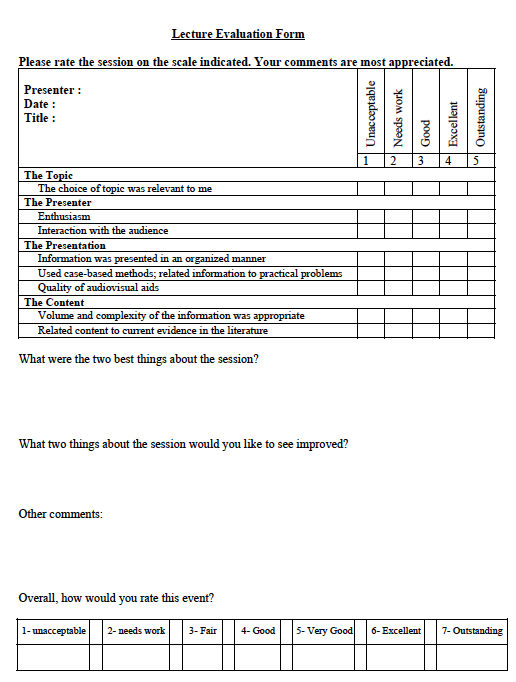 Patient LogName: _____________________________________                     Comp.  Number: ___________________Day: ………………           Date:        /         /                     Morning  (       ) / Afternoon   (        )Name of the Supervisor: Dr.    ……… …….               Signature:  …………………Student Led Seminar “Evaluation Form”Tutor: ……………………………………                                                                     Date:………………             Title: ………………………………………Evaluation is based on:Content:  updated, evidence based with reference to guidelines, covered the objectives with appropriate References.Presentation: well organized, time was well managed, clear, stimulating and confident with good eye contact.Clinical Consultation Part: Cases for discussion, Role play, video, … ” Well organized, relevant, patient centered and stimulating.Note:  If any student came late for presentation or power point is not ready e.g. on desktop or not on flash, 1 Mark will be cut.Case Based Discussion “Evaluation Form”                                                      GROUP:    TUTOR:    ………………………………………………………….                                                           DATE:          /            /14 EBM Presentation   Tutor:   …………………………………..                                                                Date:          /           / 14If any student came late for presentation or power point is not ready e.g. on desktop or not on flash, 1 Mark will be cut.Department of Community and Family Medicine / Comm-421 (Clinical setting / SUPERVISOR ASSESSMENT)Hospital / Health Centre: ____________________Student's Name:      ________________________                                                  Computer No. ______________Supervisor Name: Dr._____________________                      Signature: _________________________                                                                                                Date          /          /Patient education and Health PromotionFamily Medicine: Principles and PracticePHC Principles and Health System in Saudi ArabiaPatient CounsellingConsultation Skills Prescribing in Family PracticeEvidence-based ApproachHealthcare for ElderlyHome HealthcareDomestic ViolenceApproach to Difficult PatientPatient SafetyCommunication SkillsData InterpretationElectrocardiogram (ECG) InterpretationUpper respiratory tract diseases Adolescent health Changes in bowel habitsMaternal and Child healthCommon psychiatric problemsScreening and PreventionWomen healthSmoking and substance abuseApproach to obese patientsApproach to patient with back painSr.NoSexAgeChief ComplaintDiagnosisMANAGEMENT    Treatment            Investigation        ReferralMANAGEMENT    Treatment            Investigation        ReferralMANAGEMENT    Treatment            Investigation        ReferralMed. Record:Med. Record:Med. Record:Med. Record:Med. Record:Med. Record:Med. Record:Med. Record:Ser.NAME of STUDENTCOMPUTER No.Content 2 MarksPresentation2 MarksClinical Part2 MarkTotal6Marks1234Ser.Name of StudentComp. No.CONTENT (Clear, Legible, organized and relevant actual data)   2 MARKSRelated to Family Practice/ Primary care1MARKPRESENTATION(Confident, Clear Voice, Good eye contact, Stimulating and Patient  centered) 2 MARKSTOTAL5MARKS1.2.3.4No.NameComp. NoQuality of Question1Quality of Question1Quality of Question1Why chosen?1Why chosen?1Why chosen?1Why chosen?1What did student do to answer it?2What did student do to answer it?2What did student do to answer it?2What are the findings and Conclusion?1What are the findings and Conclusion?1What are the findings and Conclusion?1Total5MarksTotal5MarksNo.NameComp. NoDone1Partially Done1/2Not Done0Not Done0Done1Partially Done1/2Not Done0Done2Partially Done1Not Done0Done1Partially Done1/2Not Done01234Excellent9 - 10V. Good8  – 8.5Good6.5 – 7.5Fair≤ 61.Attendance2.Professionalism3.Skills of History /Communication4.Management plans5.Fund of knowledge6.Overall Assessment                                                   /  50                                                  /  50                                                  /  50                                                  /  50